KAREL IV.1. Opravte chyby v následujícím textu:Karel IV. se narodil roku 1296 v Praze. Jeho rodiči byli Jan Lucemburský a Anna Přemyslovna, kteří mu dali jméno Jan. V dětství byl poslán do Francie, kde byl vychováván u královského dvora. Zde také při biřmování přijal jméno Karel. V mládí spravoval lucemburská panství v severní Belgii, ve třicátých letech se na žádost české šlechty vrátil zpět do Čech, kde získal titul arcibiskupa moravského. Ve skutečnosti ale zemi spravoval za svého otce. Roku 1344 se zasadil o povýšení pražského biskupství na arcivévodství. Po bitvě u Thermopyl roku 1346, kde padl jeho otec, se stal českým králem. Téhož roku byl zvolen i římským králem jakožto protějšek k neoblíbenému Ludvíku Bavorovi. Málem mezi nimi došlo k boji, ale roku 1347 Ludvík Bavor zemřel při lovu a Karel IV. mohl vládnout Svaté říši řecké sám.2. Seřaďte manželky Karla IV. v pořadí, v jakém si je vzal:Anna Falcká      Anna Svídnická                                    Alžběta PomořanskáBlanka z Valois3. Země Koruny české7. dubna 1348 vydal Karel IV. velkou sérii listin, kterou založil spoustu památek a institucí v Česku. Rovněž ale vytvořil pevný státní svazek, který patřil pod jeho vládu – Země Koruny české. Z následující mapy vypiš, které země tam patřily. Rozhodni, které z nich už dnes k českému státu nepatří. Zkuste dohledat, kdy jsme o ně přišli.1……………………………………………….2……………………………………………….3……………………………………………….4…………………………………………………5…………………………………………………Dvou ze zemí se vzdali ještě sami Lucemburkové. V jedné z nich najdeme hlavní město Německa:6…………………………………………………A co nám zbylo? 7………………………………………………A pak tu samozřejmě máme zemi, odkud Lucemburkové pocházeli ………………………………….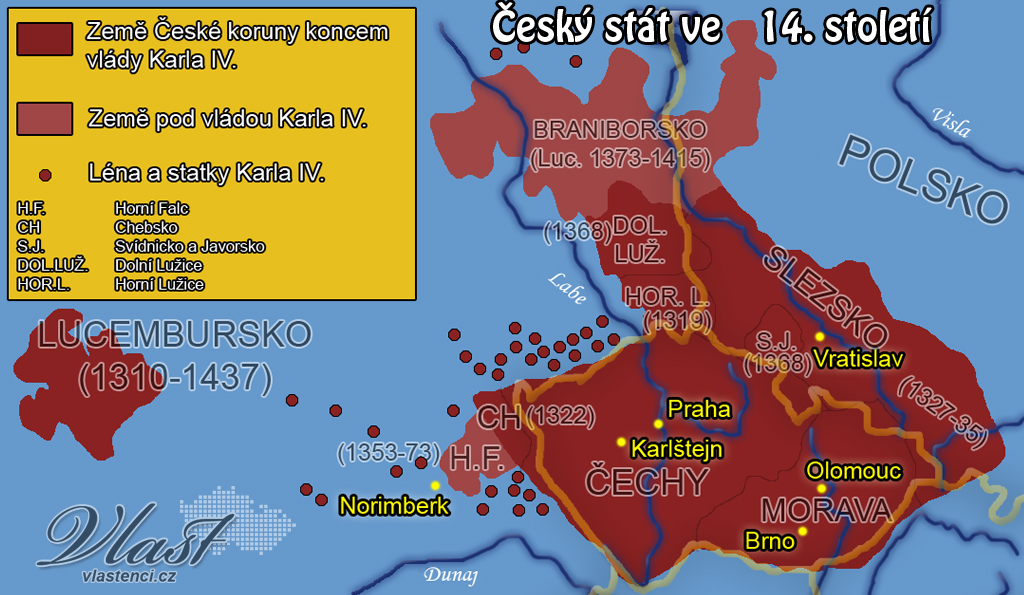 4. PamátkyV tabulce napište názvy památek, které nechal Karel IV. vystavět.5. Rozhodněte, jestli jsou následující tvrzení pravdivá. Jestli ne, opravte je.Karel IV. se stal roku 1355 římským císařem.Pro Svatou říši římskou vytvořil zákoník nazvaný Zlatá bula sicilská, který platil až do roku 1806.Pro Čechy se rovněž pokusil vytvořit zákoník, který ale nebyl přijat.Se svými ženami měl mnoho dětí, první syn se mu ale narodil až roku 1361.Jeho první syn a následník se jmenoval Jindřich IV.Jeho druhý syn Zikmund se stal významným vládcem v Evropě – získal uherskou královskou korunu a později se stal i římským císařem.Karel IV. zemřel roku 1372.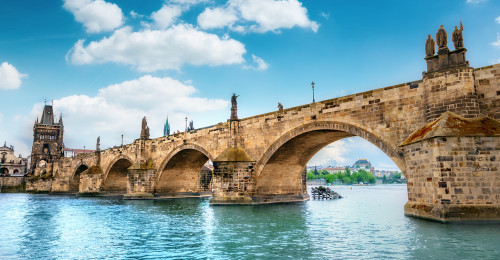 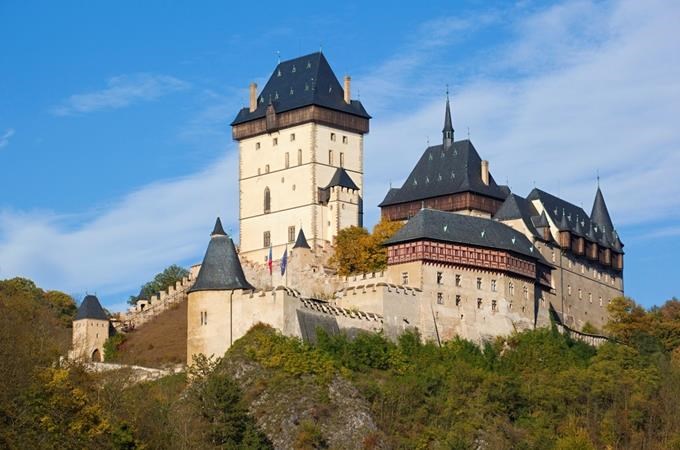 Zjistěte, proč tato památka vznikla: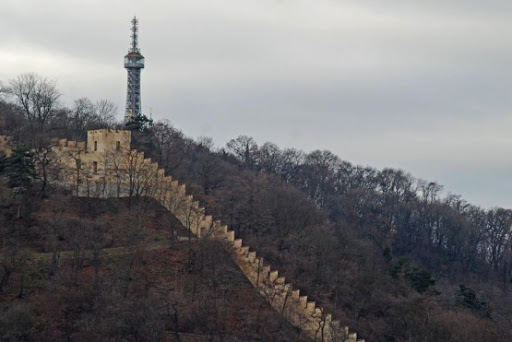 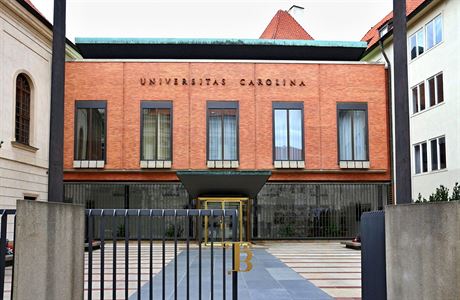 Najděte si pověst o této památce. Kde ji najdete?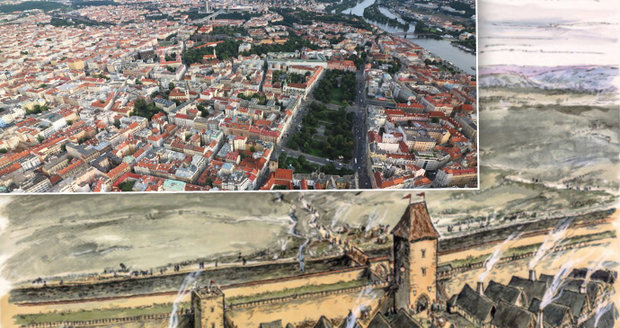 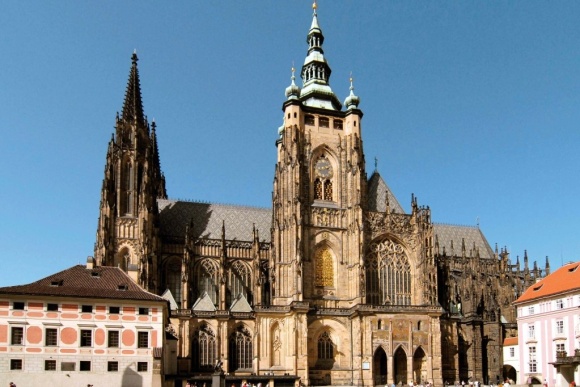 Zjistěte, kdy byla tato památka dokončena: